ПРОЕКТУКРАЇНА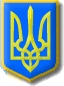 Нетішинська міська рада Хмельницької області Р І Ш Е Н Н Ятридцять другої сесії Нетішинської міської радиVІІ скликання08.09.2017					Нетішин				      № 32/____Про внесення змін до рішення тридцятої сесії Нетішинської міської ради VІІ скликання від 14 липня 2017 року № 30/1634 «Про наглядові ради комунальних підприємств Нетішинської міської ради»Відповідно до пункту 301 статті 26, пункту 3 частини 4 статті 42 Закону України «Про місцеве самоврядування в Україні», Нетішинська міська рада                 в и р і ш и л а:1. Унести до рішення тридцятої сесії Нетішинської міської ради                     VІІ скликання від 14 липня 2017 року № 30/1634 «Про наглядові ради комунальних підприємств Нетішинської міської ради» такі зміни:- абзац 4 пункту 6 додатку до рішення викласти у такій редакції: «- не менше однієї уповноваженої особи від громадських організацій (об’єднань), що зареєстровані не менше одного року, на підставі їхніх письмових подань (при наявності подань).».2. Контроль за виконанням цього рішення покласти на постійні комісії Нетішинської міської ради з питань будівництва, архітектури, комунальної власності, приватизації та підтримки підприємництва (Кузів Р.М.), з питань депутатської діяльності, етики, регламенту, законності та правопорядку (Калабський С.В.), першого заступника міського голови Юрчука Є.В. та заступника міського голови Романюка І.В.Міський голова									О.О.Супрунюк